TEHNISKĀ SPECIFIKĀCIJA Nr. TS 1632.003 v1Uzlīmju printeris lentas Attēlam ir informatīvs raksturs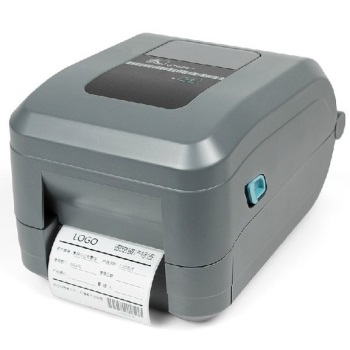 Nr.AprakstsMinimālā tehniskā prasībaPiedāvātās preces konkrētais tehniskais aprakstsAvotsPiezīmesVispārīgā informācijaRažotājs (preces ražotāja nosaukums un preces ražotājvalsts)Norādīt informāciju 1632.003 Uzlīmju printeris lentas Tipa apzīmējums Parauga piegādes laiks tehniskajai izvērtēšanai (pēc pieprasījuma), darba dienasNorādīt vērtībuStandartiAtbilstība Eiropas direktīvai 2014/35/EUAtbilstAtbilstība Eiropas direktīvai 2014/30/EUAtbilstAtbilstība Eiropas direktīvai 2011/65/EUAtbilstDokumentācijaIesniegts preces attēls, kurš atbilst sekojošām prasībām: ".jpg" vai “.jpeg” formātāizšķiršanas spēja ne mazāka par 2Mpixir iespēja redzēt  visu preci un izlasīt visus uzrakstus, marķējumus uz tāattēls nav papildināts ar reklāmuAtbilstOriģinālā lietošanas instrukcija sekojošās valodāsLV vai ENAtbilstības deklarācijaAtbilstROHS sertifikātsAtbilstCE marķējumsAtbilstVides nosacījumiMinimālā darba temperatūra≤ +10°CMaksimālā darba temperatūra≥ +25°CTehniskā informācijaTermopārneses printerisAtbilstIzdrukas izšķirtspēja≥200 DPIIzdruka uz vienlaidus lentasAtbilstIespēja drukāt vairākās rindāsAtbilstIespēja mainīt drukas fontus un to izmērusAtbilstDrukas iekārtas barošana no elektrotīkla230 V (50 Hz)Izdrukas garums ≥250 mmMax apdrukājamās plastikāta lentas platums≥104 mmAugstas noturības “ribons”, kas paredzēts plastikāta lentaiAtbilstUzrakstu noturība≥20 gadiKonstrukcijaDrukas iekārta aprīkojama ar griezējnaziAtbilstDrukas iekārtā iespējams apdrukāt dažādu ” tipu” lentas AtbilstObligātā komplektācijaDrukas iekārta ar pieslēgvietām: USB un LANAtbilstLentas griezējnazisAtbilstBezmaksas programmnodrošinājums ar iespēju importēt un tad masveidā izdrukāt iepriekš “excel” programmā sagatavotu failuAtbilst“Patch” datu kabelis, min garums 2mAtbilstElektrotīkla pieslēgvads, min garums 2 mAtbilst